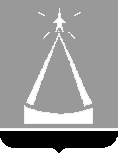 ГЛАВА  ГОРОДСКОГО  ОКРУГА  ЛЫТКАРИНО  МОСКОВСКОЙ  ОБЛАСТИПОСТАНОВЛЕНИЕ03.05.2024 № 304-пг.о. ЛыткариноО внесении изменений в Административный регламент предоставления муниципальной услуги «Выдача разрешения на вырубку, посадку, пересадку зеленых насаждений на территории городского округа Лыткарино Московской области» В соответствии с Федеральным законом от 06.10.2003 № 131-ФЗ «Об общих принципах организации местного самоуправления в Российской Федерации», Федеральным законом от 27.07.2010 № 210-ФЗ «Об организации предоставления государственных и муниципальных услуг», с учетом письма Комитета по архитектуре и градостроительству Московской области от 02.05.2024 № 29Исх-6410/17, постановляю:Внести изменения в Административный регламент предоставления муниципальной услуги «Выдача разрешения на вырубку, посадку, пересадку зеленых насаждений на территории городского округа Лыткарино Московской области», утвержденный постановлением главы городского округа Лыткарино от 16.10.2023 № 616-п, дополнив пункт 2.2 подпунктом 2.2.12 следующего содержания:	«2.2.12. Заявители, являющиеся правообладателями земельных участков, обратившиеся в целях строительства, реконструкции объектов капитального строительства при реализации проекта по строительству объекта капитального строительства в соответствии со статьей 5.2 Градостроительного кодекса Российской Федерации.». Установить, что подпункт 2.2.12 пункта 2.2 Административного регламента предоставления муниципальной услуги «Выдача разрешения на вырубку, посадку, пересадку зеленых насаждений на территории городского округа Лыткарино Московской области», утвержденного постановлением главы городского округа Лыткарино от 16.10.2023 № 616-п, применяется до 1 сентября 2024 года.Приостановить до 1 сентября 2024 года действие подпункта 1.6.6 пункта 1.6   Административного регламента предоставления муниципальной услуги «Выдача разрешения на вырубку, посадку, пересадку зеленых насаждений на территории городского округа Лыткарино Московской области», утвержденного постановлением главы городского округа Лыткарино от 16.10.2023 № 616-п.4. Управлению жилищно-коммунального хозяйства и развития городской инфраструктуры города Лыткарино обеспечить опубликование настоящего постановления в установленном порядке и размещение на официальном сайте городского округа Лыткарино в сети Интернет.5. Контроль за исполнением настоящего постановления возложить на заместителя главы городского округа Лыткарино М.В.Новикова.                                             К.А.Кравцов